For Immediate Release									                             Media Contact: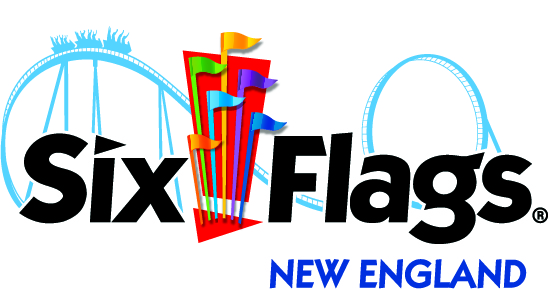 Jennifer McGrath 								jmcgrath@sftp.com Six Flags New England Announces Guest Enhancements Including Increased Culinary Options, Park Improvements and Renovations New England’s largest theme park to focus on guest experience for 2022 AGAWAM, Mass. –– March 16, 2022 –– Six Flags New England, the Thrill Capital of New England, will launch the 2022 season with the largest array of improvements in over a decade, featuring robust enhancements to the guest experience including new culinary options, wow experiences, and park enhancements. Six Flags New England is opening its gates for the 2022 season on weekends and select days Saturday, April 9-Sunday, April 24 for both Connecticut and Massachusetts Spring Break.   Six Flags’ investment will feature beautification and modernization efforts throughout the world-class theme park. Details include more Mobile Food Ordering locations and streamlined operations in rides, food service, and the Main Gate entry process. “For the 2022 season we will focus on improving our guests’ experience through technology, innovation, park enhancements and renovation,” said Park President, Pete Carmichael. “As New England’s premier family entertainment destination, we’re laser-focused on providing incredible guest service in a beautiful, modern, and state-of-the art environment.”Six Flags New England 2022 enhancements include:Single Rider Lines – To shorten wait times by filling in every available seat, single rider lines enable rides to operate with the maximum number of guests. This feature will be added to BATMAN THE DARK KNIGHT™, HARLEY QUINN™ Spinsanity, SUPERGIRL Sky Flyer and several more high speed attractions. Q SMART Technology – To improve the guest experience through enhanced ride line speed and efficiency, Six Flags will transition its’ THE FLASH™ Pass Q-bot to mobile Q SMART technology. From the convenience of a mobile phone and the ease of an app, with the touch of a button guests will be able to maximize their time in the park, spending less time waiting in line and more time enjoying rides, dining, shopping, and entertainment;“Wow” Moments – In 2022, more emphasis will be placed on creating “Wow” moments through fun and memorable guest interactions, beautiful landscaping, additional seating for relaxation, NEW photo opportunities, increased shade structures and interactive themed characters at a variety of ride locations; New Dining Options – The Park will proudly expand its culinary options with delicious and healthy offerings crafted by an Executive Chef in the company’s test kitchen. Guests will be able to enjoy the all new Mediterranean Salad, Apple Walnut Salad, JB’s Sweet BBQ Ranch Brisket Salad, JB’s BBQ Ranch Pork Salad, Wicked Mac Attack, Pulled Pork Cuban Sandwich and much more!Mobile Food Ordering: The Park will offer Mobile Food Ordering at a variety of locations throughout the park via the Six Flags App. Guests can avoid lines, and enjoy their favorite theme park food by experiencing a more convenient and efficient way to get their meal.Two New Bars: The property welcomes two new bar concepts with the all new Metro Pub and Storm Bar offering seasonal beverages, mocktails and themed cocktails. Mobile Guest Relations Locations – Guests will be able to experience enhanced customer service with Guest Relations locations throughout the park. These mobile locations will provide immediate assistance including park information, directions, pass holder and guest assistance, and other park related needs; Increased Seating- Visitors will enjoy over one hundred new picnic tables dispersed throughout the property to accommodate hundreds. Families will also enjoy increased seating and shade structures in Kidzopolis; and Entry Experience – For the 2022 season Guests will be provided a more streamlined entry process along with beautification enhancements at the Main Gate.  The park is currently hiring for the 2022 season. Applicants age 16 and older can apply at sixflags.com/jobs. More than ten diverse departments offer exciting opportunities with flexible hours and great perks, and many jobs start at $15 per hour.New in 2022, Six Flags announces a three-tiered Pass Program focused on maximizing the value and experience for guests. The Thrill Seeker Pass is perfect for frequent home park visitation. The Extreme Pass is ideal for live-on-the-edge thrills all year, without blockout dates. The Ultimate Pass provides the best value for everything offered; it includes all of the advantages of an Extreme Pass, plus more! For additional benefits and savings, with the purchase of an Extreme or Ultimate Pass, TWO Junior Passes will be given for each one of the passes purchased. The Junior Pass is for guests under 42”. For more information on these best offers, visit www.sixflags.com.About Six Flags Entertainment Corporation
Six Flags Entertainment Corporation is the world’s largest regional theme park company and the largest operator of waterparks in North America, with 27 parks across the United States, Mexico, and Canada. For 60 years, Six Flags has entertained millions of families with world-class coasters, themed rides, thrilling waterparks and unique attractions. Six Flags is committed to creating an inclusive environment that fully embraces the diversity of our team members and guests. For more information, visit www.sixflags.com.About Six Flags New EnglandSix Flags New England the Thrill Capital of New England, is home to over 100 rides, shows, attractions and New England’s largest waterpark, Hurricane Harbor. With over 200 acres, Six Flags New England boasts 12 roller coasters, a 500,000 gallon wave pool and world class shopping and dining for all ages. With a reason to visit every season, park goers will not want to miss out on New England’s largest haunt event, Fright Fest. Six Flags New England is the premier destination for family fun and is located in western Massachusetts.  Follow us on Twitter at twitter.com/sf_newengland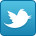  Like us on Facebook at facebook.com/sixflagsne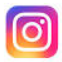 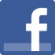           Follow us on Instagram at instagram.com/SFNewEngland